Всероссийский Фестиваль «Аленький цветочек», посвященный 225-летию со дня рождения С.Т. Аксакова 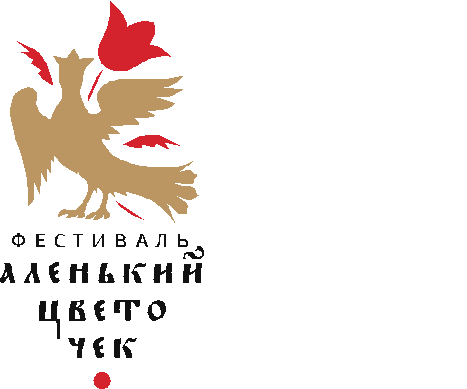 Обладатели ГРАН-ПРИ по конкурсу рисунка Присвоенный номер конкурсной работыГородФамилия, имя победителя224г. Москва, п. ЕриноЛипина Анна224г. Москва, п. ЕриноПолякова Екатерина56ПМосковская область, Сергиево-Посадский район, д. БерезнякиВеденеева  Яна 81ПМосковская область, г. НогинскАфонина Екатерина195Московская область, г. Сергиев ПосадКлевцова Аня123ПМосковская область, г. Сергиев Посад 7Чекматова Анастасия128ПМосковская область, г. Сергиев ПосадЖелтоногова Юлия103ПИвановская область, г. КинешмаНовикова Ксения108ПОренбургская обл., г.КувандыкГольцова Виктория110ПОренбургская обл., г.КувандыкКушманбетова Лера113ПОренбургская обл., г.КувандыкМансурова Ангелина146Оренбургская область, г.Соль-ИлецкЕрмоленко Елизавета169Владимирская область, г.ВладимирКорнева Алёна238Республика Башкортостан г. КумертауАбдрахманова АринаЛауреаты конкурса рисункаЛауреаты конкурса рисункаЛауреаты конкурса рисункаПрисвоенный номер конкурсной работыГородФамилия, имя победителя69г. МоскваВоронцова Ульяна223г. Москва, п. ЕриноВержбицкая Надежда20Московская область, г.ЩелковоГритчина Анна50Московская  область,  Сергиево-  Посадский р-он, д.  БерезнякиМитяева   Екатерина82Московская область, г. Сергиев ПосадДедова Елизавета244Московская область, г. Сергиев ПосадПреображенская Даша239Московская область, г. НогинскБелоусова Оксана83Московская область, г. Сергиев ПосадДедова Елизавета123ПМосковская область, г. Сергиев Посад 7Чекматова Анастасия138Московская область, г. Сергиев ПосадПахомова Александра197Московская область, г. Сергиев ПосадБобков Арсений246Московская область, г. ЕгорьевскАкильев Леонид249Московская область, г. ЕгорьевскЛомакина Дарья252Московская область, г. ЕгорьевскНикитина Лариса7Самарская обл., Борский район., с. ПетровкаКраев Андрей17Красноярский край, г. КрасноярскГорина Полина19Оренбургская область, г.ОрскТомишинец Дарья30Оренбургская область, г.ОрскБасов Герасим34Оренбургская область,  г.БугурусланАхмалетдинова Юлия36Оренбургская область, г.БугурусланДанилова Надежда41Оренбургская область, г. БугурусланКазарян Вартан45Оренбургская область,  г.БугурусланМасаков Юрий46Оренбургская область,  г.БугурусланПипия Владислава105Оренбургская обл., г.КувандыкАксенова Ксения111Оренбургская обл., г.КувандыкЛиповская Ксения112Оренбургская обл., г.КувандыкМальханова Дарья117Оренбургская обл., г.КувандыкТарасова Ирина118Оренбургская обл., г.КувандыкУдалова Екатерина120Оренбургская обл., г.КувандыкХусаинова Алина124Оренбургская область, с. МатвеевкаГончарова Мария125Оренбургская область, с. МатвеевкаТарасова Галина145Оренбургская область, г.Соль-ИлецкДжумабекова Карина152Оренбургская область, г.Соль-ИлецкСкорокозова Оксана153Оренбургская область, г.Соль-ИлецкТрофимова Маша232Оренбургская область, г. ОренбургКудрин Алексей74Ростовская область город ШахтыКрецу Валерия75Ростовская область город ШахтыКрецу Диана92Республика Башкортостан, г. УфаЯнсурина Аделя93Республика Башкортостан, г. УфаХамитова Нелли94Республика Башкортостан, г. УфаКондрова Александра97Республика Башкортостан, г. УфаКарачурина Дарина215Республика Башкортостан, г. УфаМитрюкова Татьяна218Республика Башкортостан, г. УфаХасанова Лейсан236Республика Башкортостан г. КумертауАбдрахманова Арина190Республика Башкортостан, Куюргазинский район, с. КривлеСтепанова Екатерина104Ивановская область, г. КинешмаНовикова Ксения129Республика Марий Эл, г.Йошкар-ОлаМатвеева Анна14Республика Марий Эл, г.Йошкар-ОлаЧернеева Мария136Ульяновская область, г. ИнзаЗотова Виктория175Ульяновская обл., г.ДимитровградОсокина Мария177Ульяновская обл., г.ДимитровградПискунова Кристина157Владимирская область, г.ВладимирМоисеев Максим160Владимирская область, г.ВладимирАксёнова Анастасия168Владимирская область, г.ВладимирЦелоусова Юля258Владимирская область, г. ВладимирГончаренко Макар180Ставропольский край,  г. ЕссентукиЧерникова Анастасия182Ставропольский край,  г. ЕссентукиРоманова Вероника229Волгоградская область, Калачевский район, поселок ОктябрьскийЗаулочная Мария